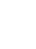 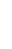 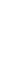 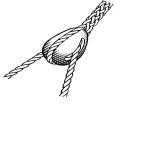 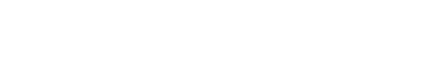 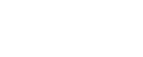 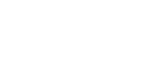 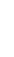 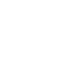 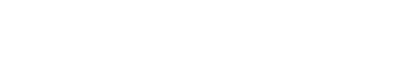 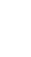 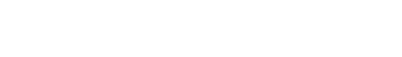 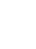 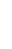 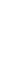 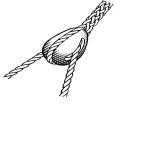 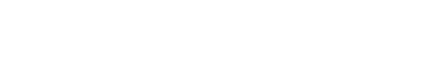 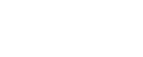 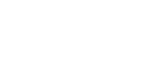 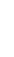 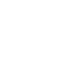 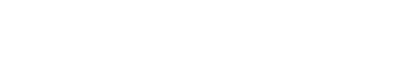 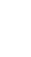 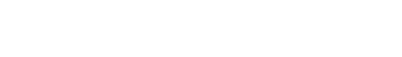 Föreningslokalen/Gästlägenheten kan bokas en eller flera dygn i sträck (12:00- 11:59).  Det är inte möjligt att ha mer än 7 bokade dygn igång samtidigt och det är inte tillåtet att boka två helger i rad.   Föreningslokalen och gästlägenheten är rökfria.  Bokning görs via bokningstavlan i hus 15  Avgiften är 300 kr/dygn och betalas via Bankgiro 214-8179. Betalning ska ske omgående efter hyrestiden med angivande av namn på den som bokat (lägenhetsägaren) och lägenhetens nummer (det som står på dörren till den egna lägenheten) samt datum för uthyrningen och vad man hyrt (ex: 1-2 juli, gästlägenheten).Eventuell avbokning skall göras senast 3 dagar före hyrestidens början, annars debiteras bokningen fullt ut. Missköts detta (händer flera gånger) kan styrelsen avstänga medlem från möjligheten att hyra lokalen och lägenheten i fortsättningen. Trivselregler  Rökning är absolut förbjuden. Rökning är endast tillåten utomhus. Glöm inte att plocka upp fimparna.  Husdjur får ej vistas i lokalen/lägenheten. Detta främst pga. hänsyn till allergiker  Om något går sönder, försvinner, eller skadas på något sätt skall detta ersättas av den som hyr lokalen.   Visa grannarna hänsyn och det ska vara tyst efter kl. 22.00.  Den som hyr föreningslokalen är ansvarig och ska ha översyn av lokalen under tiden festen pågår. Föreningslokalen/gästlägenheten skall återlämnas i städat skick. Tvingas föreningen anlita städhjälp debiteras denna kostnad på hyresgästen. Eventuella skador skall rapporteras omgående. Kostnader orsakade av misskötsel och vårdslöshet skall ersättas och styrelsen kan avstänga medlem från möjligheten att hyra lokalen och lägenheten i fortsättningen.  Tänk på att alltid lämna lokalen/lägenheten i bättre skick än den var innan ni kom.   Jag har läst och förstått ovanstående och genom att boka lokalen/lägenheten förbinder jag mig till dessa hyresvillkor.  I hyran ingår inte tvål, handdukar, lakan och toalettpapper.  Hyr ni lokalen som gästlägenhet, finns det kuddar i förrådet.   Kärvar dörren när ni skall låsa, kan man behöva trycka till den så att låskolven går fri.  Checklista for städning:   □  Dammsug alla golven   □  Våttorkning av golv vid behov   □  Städa toalett    □  Torka av alla ytor i köket och rummen   □  Töm soporna   □  Städa ur kyl/frys samt stäng av dessa. Låt dörrarna stå lite öppna.  □  Ställ i ordning alla möbler   □  Släck ytterbelysningen   □  Töm diskmaskinen och stäng av vatten och el till denna.   □  Lägg tillbaka kuddarna i förrådet (om ni har hyrt lokalen som gästlägenhet).  Vid upptäckt av fel eller brister i föreningslokalen/gästlägenheten så maila styrelsen på brfskotet@hotmail.com  